Publicado en  el 26/02/2015 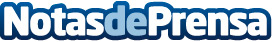 Comienza la jornada electoral en la Sociedad General de Autores y EditoresDatos de contacto:Nota de prensa publicada en: https://www.notasdeprensa.es/comienza-la-jornada-electoral-en-la-sociedad_1 Categorias: Música http://www.notasdeprensa.es